Class 3 Home Learning Spring Term 1st half week 3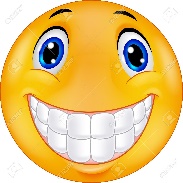 Hello Class 3. I hope you are all well and keeping safe.  Thank you for joining me on the live lessons. This week I will be doing live English lessons on Google classroom daily at 9:30 It’s been will be great to see you all! There is also a brief Parent meeting on a Fri at 1:30 (if you are able to attend) or please e mail or call me if you need to chat. Many thanks for your support.Here is your home learning for this week…Daily reading 20 mins dailyRockstars 20 mins dailyRemember to log your daily reading.Daily PE – Have you tried Joe wicks workout yet?  It can be accessed from Youtube.com – The Body Coach TV. He’s great – we are doing every morning in school. Eng On-line live lessons. Our focus will be narrative – creating atmosphere in our story writing. I will post any scaffolds or ppts on the class stream for you to use. Writing a suspense story at KS2 by Stuart Rathe (prezi.com)This presentation gives some good hints on creating suspense when story writing. Maths focus division Y5 I have sent you a video link. Follow this link for division. There are also daily question sheets.https://whiterosemaths.com/homelearning/year-5/spring-week-3-number-multiplication-and-division/Year 6 I have sent you a video link. Follow this link for division. There are also daily question sheets.https://whiterosemaths.com/homelearning/year-6/week-5/Y4 I have sent you a video link. Please follow the video and try the  questionshttps://whiterosemaths.com/homelearning/year-4/spring-week-3-number-multiplication-and-division/Art 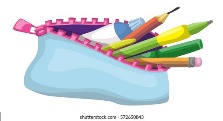 In art we are making pencil cases!I ve attached more slides to help you with stitching. Also there is a video link below to demonstrate blanket stitch! There is felt for you to be collected if you would like it. https://www.youtube.com/watch?v=0Ck1f2q0yxk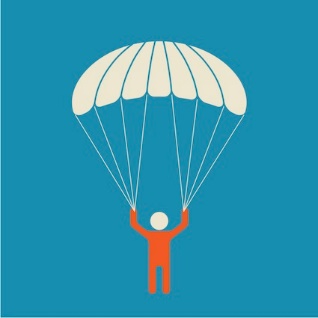 Science – Our focus this week is forces and air resistance. Prior knowledge What is your understanding of what air resistance? Can you think of examples of where air resistance is used in everyday life?ActivityCan you design your own parachutes and draw a detailed diagram?  You can think which material would work best. Think about why objects are pulled downwards. Think about friction too and its effect on moving objects. Here are some instructions to help you!Challenge: Build a Better ParachuteInstructions for a toy parachute. Choose the materials and design, always using an identical object/toy as the jumper:1. Cut a circle out of a paper bag, plastic bag, piece of tissue, cotton cloth, silk, etc. You can decide the size. 2. Punch or make holes around the edge of the circle, at least four. Tissue will need some reinforcement first, a piece of tape will work.3. Tie string to each hole. The pieces should be the same length.4. Tie the strings together under the parachute and secure the jumper.5. Test!NB There are variables in this – for one thing, the height from which the parachute is dropped: it will pick up speed before air resistance slows it down so the higher the better. Does the parachute want to rock back and forth? Did the larger parachutes work better? Did material make any difference? Did number of strings have an impact on performance?There is some reading for you about air resistance.On Purple Mash I have set a resistance forces quiz https://www.bbc.co.uk/teach/class-clips-video/science-design-and-technology-ks2-harnessing-air-resistance-with-parachutes/zjps382Here is a video link about parachutes too.Geography – Please follow Lesson 1 on World RiversFollow this link to the lesson https://classroom.thenational.academy/lessons/where-are-the-worlds-rivers-6dh32dOn Purple Mash see the River Nile 2DoREWeek 2 Please read the RE link I have sent you – it’s about a Dutch student Elly Jensen who set up an inspirational mission. Then answer the questions. PHSE- Oak National Academy. Follow link Eat well, live well! Lesson 2 Food Glorious Foodhttps://classroom.thenational.academy/units/eat-well-live-well-7109Music – Oak National Academy. Follow link pulse and rhythm Lesson 2 Understanding basic notationhttps://classroom.thenational.academy/units/rhythm-f182Computing this week is to 2 do it yourself – you can create a quiz or puzzle or sound drop. Have fun exploring!Have a good week!Best wishes Mrs B